Соревнования по безопасности дорожного движения «Знай! Помни! Соблюдай!»2 ноября 2015 года в рамках мероприятий Федеральной  целевой программы «Повышение безопасности дорожного движения в 2013-2020 гг.» в спортивном зале  МБОУ «СОШ № 35» прошли соревнования среди четвёртых классов, направленные на профилактику детского дорожно-транспортного травматизма. Соревнование состояло из 5 этапов:     1 этап – «Островок безопасности».  Ребята должны были  по дощечкам, "островкам безопасности", передвигаясь с одной на другую, как можно быстрей пройти по заданному маршруту. 2 этап – «Умелый водитель». "Водитель" должен проехать на самокате, огибая выставленные в ряд препятствия. 3 этап – «Мозаика». Картинка разбита на10 частей, которые находятся в конце зала. Ребята по очереди бегут, берут часть мозаики и возвращаются к команде. Чья команда быстрее соберёт мозаику, та и победит на данном этапе.          4 этап – «Нарисуй велосипед». Каждому участнику нужно было нарисовать один  из элементов  велосипеда. В итоге у каждой команды получился свой велосипед. 5 этап – «Нарисуй знак». Ребятам следовало нарисовать как можно больше дорожных знаков, причём  нарисовать их правильно, и чтоб они не повторялись. Ребята активно принимали участие в соревновании, им было интересно и весело, а самое главное, все повторили правила дорожного движения перед осенними  каникулами. В конце мероприятия все команды получили грамоты и сладкие призы.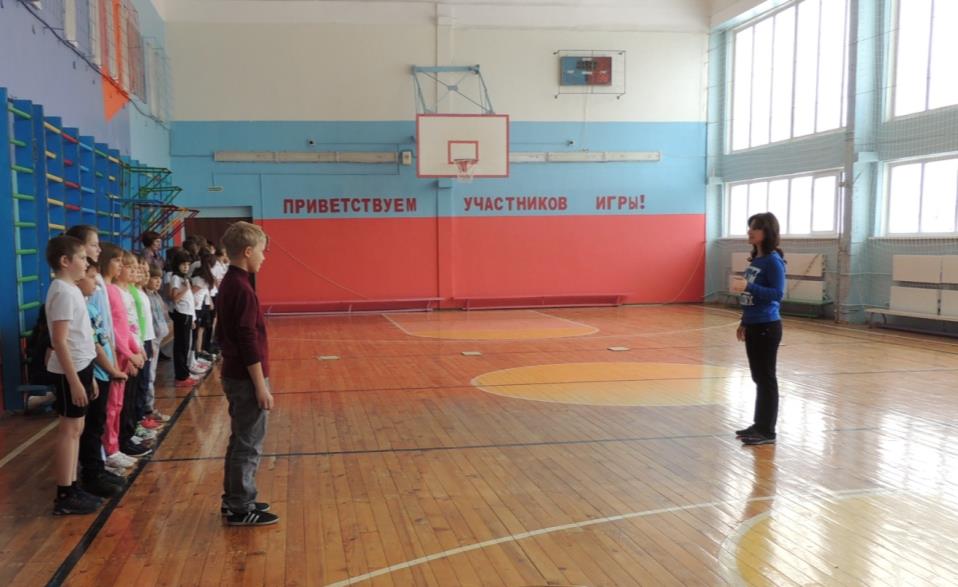 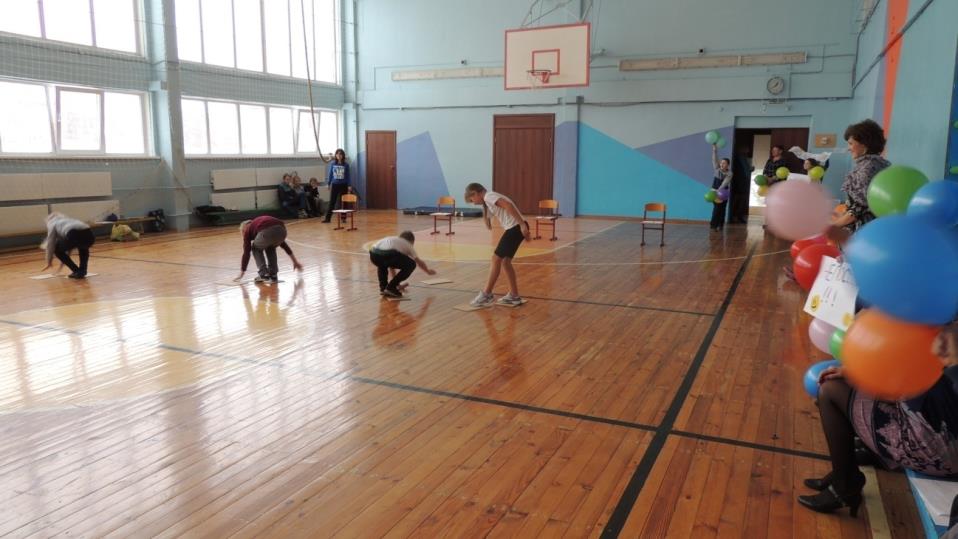 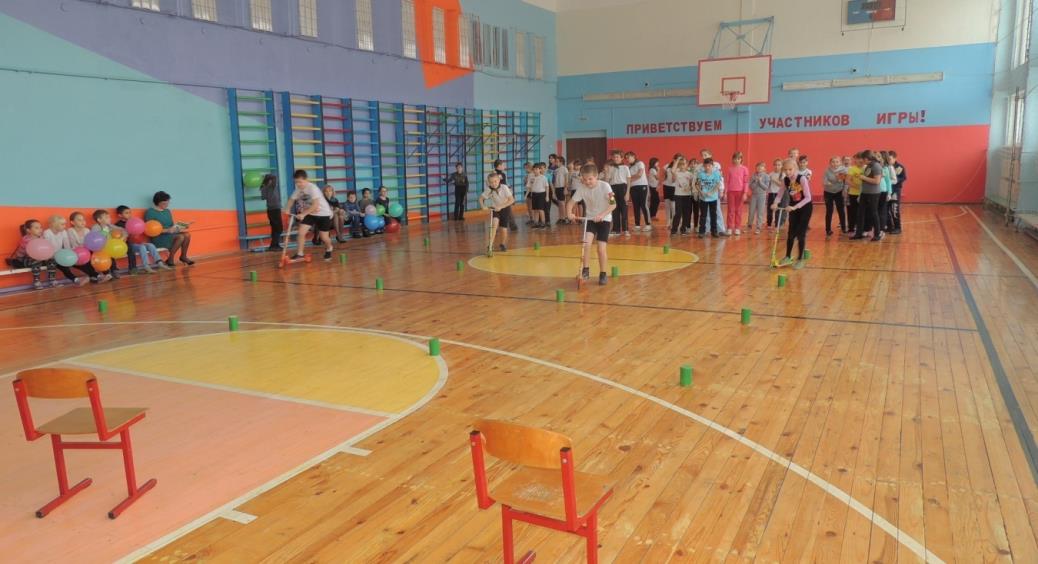 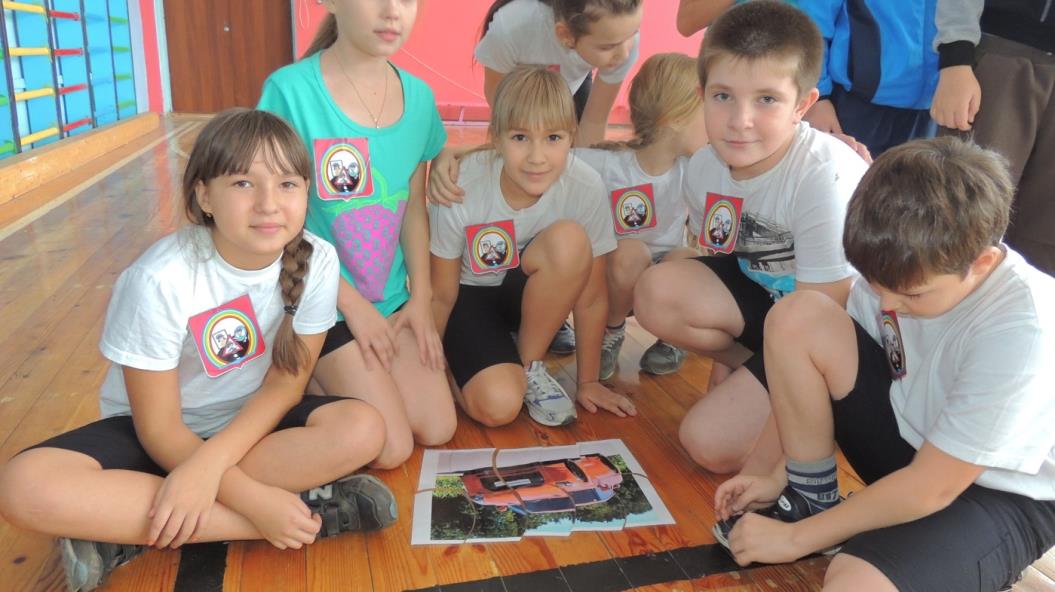 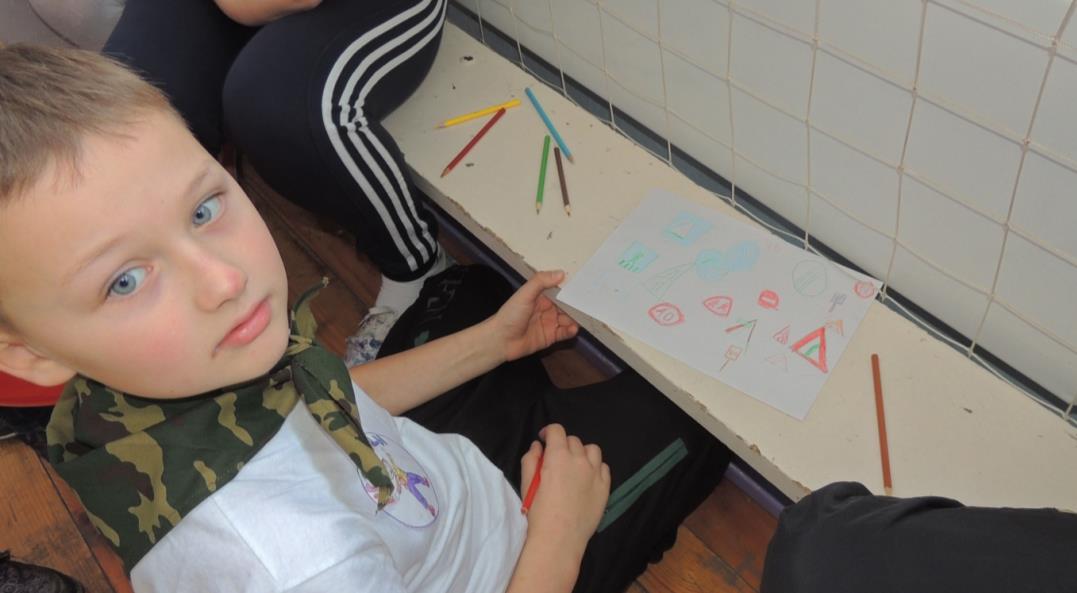 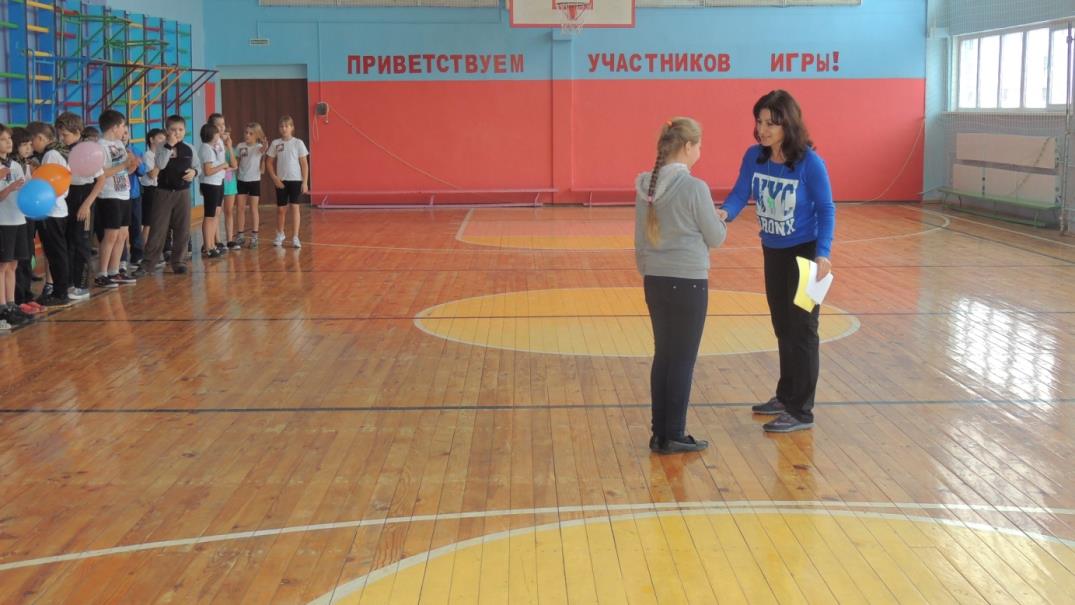 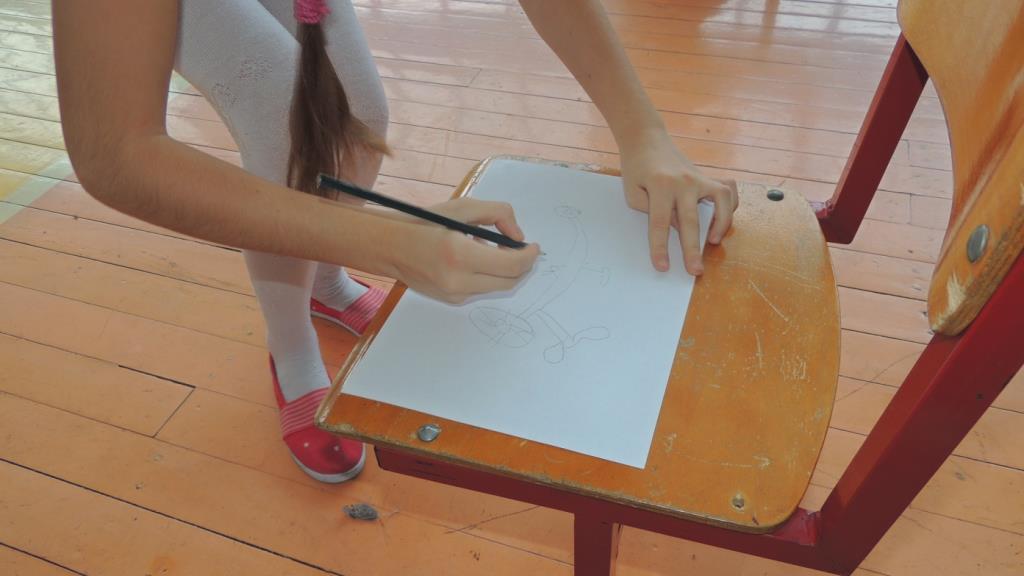 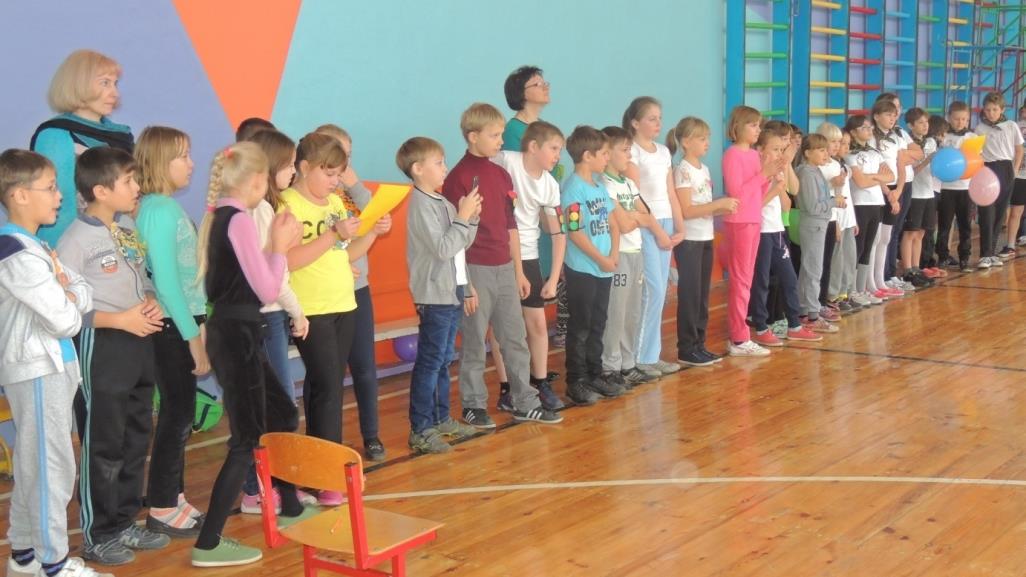 